Report a possible unregistered educational
establishment to Safeguarding in Education team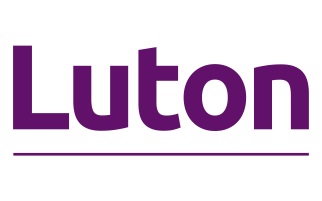 Please send this form to safeguardingineducation@luton.gov.uk
Address of establishment
Information received, activity observed
Suggested action

Intended outcome

Any contact details
Officer
Date sent to Safeguarding in Education team

Senior Officer’s name
Feedback